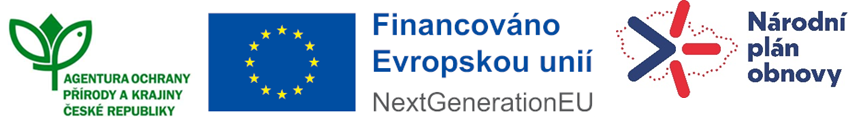 Číslo spisu:Číslo jednací:popfk-434a/16/23115V342003624SMLOUVA O DÍLOUZAVŘENÁ DLE USTANOVENÍ § 2586 A NÁSL. ZÁK. Č. 89/2012 SB., OBČANSKÉHO ZÁKONÍKU, VE ZNĚNÍ POZDĚJŠÍCH PŘEDPISŮSmluvní stranyObjednatelČeská republika - Agentura ochrany přírody a krajiny České republikySídlo: Kaplanova 1931/1, 148 00 Praha 11 - ChodovBankovní spojení: ČNB Praha, Číslo účtu: 18228011/0710IČO: 629 335 91DIČ: neplátce DPHKontaktní adresa: Kaplanova 1931/1, 14800 Praha 11Telefon: 951 421 242Zastoupená: RNDr. Františkem Pelcem, ředitelemV rozsahu této smlouvy osoba zmocněná k jednání se zhotovitelem, k věcným úkonům a k převzetí díla: RNDR. Luboš Stárkae-mail: lubos.starka@nature.cz	tel.: 724 002 008Autorský dozor: Ing. Stanislav Štábl, autorizovaný inženýr pro geotechniku, č. ČKAIT 1004356, tel xxx(dále jen „objednatel”)aZhotovitelSTRIX Chomutov, a.s.IČO: 27274535DIČ: CZ27274535Adresa sídla: Polní 4795, 430 01 ChomutovZastoupená: Petrem Sedláčkem, členem představenstvaBankovní spojení: xxx, č.ú.: xxxV rozsahu této smlouvy osoba zmocněná k jednání se zadavatelem, k věcným úkonům                  a k předání díla: Jiří Sochor, výkonný ředitel, e-mail: sochor@strixchomutov.cz	 (dále jen „zhotovitel”)Předmět smlouvyTato smlouva je uzavírána na základě nabídky zhotovitele ze dne 27.10. 2023 na plnění veřejné zakázky "Sanace skály nad penzionem Malba, Kokořínský důl". Uzavření této smlouvy předcházel zadávací postup dle interních předpisů zadavatele.Na základě této smlouvy se zhotovitel zavazuje provést na svůj náklad a nebezpečí dílo specifikované v čl. 2.3 této smlouvy a předat jej objednateli. Objednatel se zavazuje dílo převzít a zaplatit za něj zhotoviteli dohodnutou cenu.Dílem se rozumí:Sanace skalního útvaru nad penzionem Malba v Kokořínském dole, CHKO Kokořínsko - Máchův kraj. Dílo bude provedeno podle projektové dokumentace havarijního zásahu k provedení stavby „Dokumentace havarijního zásahu: Stabilizace bloku penzion Malba – Kokořínský důl“ ze dne 8. 9. 2023. Zpracovatelem projektové dokumentace je Ing. Stanislav Štábl, autorizovaný inženýr pro geotechniku, č. ČKAIT 1004356.Podrobná specifikace díla včetně položkového soupisu prací je uvedena v příloze                     č. 1 „Dokumentace havarijního zásahu: Stabilizace bloku penzion Malba – Kokořínský důl“.(dále jen „dílo“)Dílo je vymezeno vším, co je uvedeno v příloze č. 1 – č. 4 smlouvy, specifikaci na výkresech a popsáno ve zprávách, nebo kalkulováno v rozpočtech, soupisech prací či výkazech výměr nebo specifikacích. Dílem se rozumí veškeré stavební, dopravní, montážní, instalační, úklidové, organizační a koordinační činnosti zhotovitele směřující nebo potřebné              k provedení díla.Použité materiály k realizaci díla jsou stanoveny v příloze č. 1. Pokud by se dodatečně ukázala potřeba užít jiných materiálů, budou podmínky projednány samostatně formou dodatků k této smlouvě. Bez písemného souhlasu objednatele nesmí být použity jiné materiály či technologie, než ty uvedené v příloze č. 1. Všechny materiály a výrobky použité na stavbě musí mít vlastnosti požadované v § 156 zákona č. 183/2006 Sb., stavebního zákona, v platném znění a musí odpovídat i dalším platným právním předpisům, jakož                        i technickým normám. Zhotovitel potvrzuje, že se v plném rozsahu detailně seznámil s rozsahem a povahou díla, že mu jsou známy veškeré technické, kvalitativní a jiné podmínky nezbytné k realizaci díla, a že všechny práce mohou být provedeny a dokončeny způsobem a v termínu stanoveném smlouvou. Zhotovitel překontroloval projektovou dokumentaci, včetně správnosti výkazu výměr a rozpočtů a podrobně se s ní seznámil, prohlašuje, že dokumentace nemá vady, zřejmé nedostatky ani není v rozporu se stanovenými technickými ukazateli. Zhotoviteli je známý objem zadaných prací i místní podmínky pro provedení díla. Zhotovitel prohlašuje, že k provedení díla má všechna potřebná oprávnění k podnikání a provedení díla zajistí osobami odborně způsobilými.Při provádění díla je zhotovitel vázán pokyny objednatele.Objednatel je oprávněn v průběhu platnosti smlouvy jednostranně omezit rozsah díla v dosud neprovedené části, a to především s ohledem na přidělování finančních prostředků objednateli ze státního rozpočtu. Při snížení rozsahu díla bude přiměřeně snížena jeho cena. Zhotovitel je povinen mimo jiné při realizaci díla dodržovat tuto smlouvu, pokyny objednatele, ČSN, bezpečnostní, a další obecně závazné předpisy, které se týkají jeho činnosti při provádění díla. Pokud porušením povinností zhotovitele při provádění díla vyplývajících z obecně závazných předpisů či z této smlouvy vznikne objednateli či třetím osobám jakákoliv škoda, odpovídá za ni zhotovitel, a to bez ohledu na zavinění.Cena díla a platební podmínkyCena díla je stanovena výsledkem řízení o veřejné zakázce:Cena bez DPH: 	1 290 895,00 KčDPH 21%: 		   271 087,95 KčCena včetně DPH: 	1 561 982,95 KčZhotovitel je plátce DPH.Podrobná kalkulace je uvedena v příloze č. 2 této smlouvy Položkový rozpočet.Dohodnutá cena je stanovena jako nejvýše přípustná. Ke změně může dojít pouze při změně zákonných sazeb DPH. U neplátce DPH, který do ceny díla DPH nepromítne, nebude cena měněna ani v případě, že by se v průběhu plnění plátcem DPH stal, tj. veškeré s tím související náklady jdou k tíži zhotovitele.Veškeré náklady vzniklé zhotoviteli v souvislosti s prováděním díla jsou zahrnuty v ceně díla. Podkladem pro stanovení ceny jsou položkové rozpočty na jednotlivé stavební objekty. Rozpočet je nedílnou součástí této smlouvy jako její příloha č. 2. Jednotkové ceny uvedené v těchto rozpočtech jsou pevné po celou dobu provádění díla. Těmito cenami budou oceněny veškeré případné vícepráce realizované zhotovitelem do data předání díla. V případě realizace víceprací musí být postupováno v souladu s § 222 ZZVZ.Zhotovitel má nárok na úhradu provedených víceprací pouze pokud byly vykonány na pokyn objednatele nebo pokud je bylo nutné vykonat v důsledku pravomocného rozhodnutí orgánu veřejné správy. Druh a množství víceprací bude sjednána ad hoc v písemném dodatku této smlouvy. Pokud nebude požadovaná nebo srovnatelná jednotková cena v rozpočtech obsažena, bude práce nebo dodávka oceněna cenou obvyklou.Cena za dílo bude vyúčtována po provedení díla. Zhotovitel je povinen daňový doklad (fakturu) vystavit a doručit objednateli nejpozději do 3 pracovních dnů po předání a převzetí díla (nejpozději však do 11. 12.) na základě předávacího protokolu (nebo na základě protokolu o kontrole, čl. 8.2) na adresu: Kaplanova 1931, 14800 Praha 11.Daňový doklad (faktura) musí mít náležitosti daňového resp. účetního dokladu podle platných obecně závazných právních předpisů; označení daňového dokladu (faktury) a jeho číslo; číslo této smlouvy, den jejího uzavření a předmět smlouvy; označení banky zhotovitele včetně identifikátoru a čísla účtu, na který má být úhrada provedena; jméno a adresu zhotovitele; položkové vykázání nákladů, konečnou částku; den odeslání dokladu a lhůta splatnosti. Na daňovém dokladu bude rovněž uvedeno: Financováno z programu Národní plán obnovy.Daňový doklad (faktura) vystavený zhotovitelem je splatný do 30 kalendářních dnů po jeho obdržení objednatelem. Objednatel může daňový doklad (fakturu) vrátit do data jeho splatnosti, pokud obsahuje nesprávné nebo neúplné náležitosti či údaje. Lhůta splatnosti počne běžet doručením opraveného a bezvadného daňového dokladu (faktury).Smluvní strany se dohodly, že objednatel nebude poskytovat zálohové platby. Doba a místo plněníPředpokládaný termín předání staveniště a zahájení prací na díle: 10.11. 2023. Zhotovitel se zavazuje provést dílo a předat jej objednateli nejpozději do: 10.12.2023.Pokud zhotovitel dokončí dílo před dohodnutým termínem, zavazuje se objednatel, že převezme dílo i v dřívějším nabídnutém termínu, pokud bude bez vad a nedodělků.Vyklizení staveniště: do 10 dnů po provedení díla podle čl. 4.2 smlouvyProvádění díla se bude řídit časovým harmonogramem průběhu prací (dále jen „harmonogram prací”), který je nedílnou přílohou této smlouvy. V harmonogramu prací musí být uvedeny základní druhy prací s uvedením předpokládaného termínu realizace prací.Termíny plnění uvedené v harmonogramu prací jsou pro obě smluvní strany závazné. Harmonogram prací může být měněn jen za podmínek stanovených touto smlouvou. Dřívější dokončení jednotlivých prací zhotovitelem oproti termínům jejich plnění uvedených v harmonogramu prací se nepovažuje za změnu harmonogramu prací.Zhotovitel je povinen bezodkladně písemně a e-mailem informovat objednatele o veškerých okolnostech, které mohou mít vliv na termín provedení díla nebo jednotlivých prací.Místem plnění je skalní útvar nad penzionem Malba v Kokořínském dole, na pozemku p. č. 809, v k. ú. Kokořín ve vlastnictví objednatele, lokalizace GPS 50.43747°N 14.58158°E.V případě, že objednatel nepředá staveniště v termínu dle odst. 4.1 výše a tato skutečnost bude mít přímý vliv na plnění termínů zhotovitele, prodlouží se příslušný termín plnění zhotovitele o dobu trvání takového prodlení objednatele. StaveništěMísta pro deponie materiálu a zařízení staveniště jsou uvedena v projektové dokumentaci. V případě potřeby dalšího místa pro deponie či zařízení staveniště, budou tato předem vytyčena technickým dozorem investora, popř. zaměstnanci objednatele. Zhotovitel podnikne všechna nezbytná opatření k tomu, aby vybavení a personál zhotovitele zůstaly na staveništi a aby se nenalézaly na přilehlých pozemcích. Během provádění prací zhotovitel zajistí, aby na staveništi nebyly žádné zbytečné překážky, a zajistí skladování nebo odstranění veškerého nadbytečného vybavení. Zhotovitel ze staveniště zejména bez zbytečného odkladu odstraní veškerý odpad, suť nebo nadbytečné materiály, které už nejsou zapotřebí.Zhotovitel je povinen udržovat na převzatém staveništi a příjezdových cestách pořádek a čistotu a je povinen odstraňovat odpady a nečistoty vzniklé jeho činností. Zhotovitel nese odpovědnost původce odpadů a zavazuje se nezpůsobit únik ropných, toxických či jiných škodlivých látek na stavbě. Pokud během realizace díla způsobí zhotovitel škodu na jakýchkoliv stávajících objektech, okolních zařízeních, pozemních komunikacích nebo přírodním prostředí, zavazuje se zhotovitel uvedenou škodu nahradit uvedením do předešlého stavu na vlastní náklady nebo takovou škodu nahradit v penězích. Zhotovitel má objektivní odpovědnost za škodu způsobenou okolnostmi, které mají původ v povaze stroje, technického zařízení, přístroje, nářadí nebo jiné věci, které použil při provádění díla. Této odpovědnosti se zhotovitel nemůže zprostit. Objednatel nenese odpovědnost za škodu na materiálech a strojích, technických zařízení, přístrojích a nářadích, které zhotovitel umístí nebo uskladní na předaném stanovišti.Zhotovitel zajistí na vlastní náklady: vhodné zabezpečení staveniště, včetně osvětlení při snížené viditelnosti,odběrná místa energií včetně měření odběrů,provozní, sociální a případně i výrobní zařízení staveniště.Veškeré náklady spojené s plněním povinností zhotovitele dle čl. 5.1 až 5.3 nese zhotovitel a tyto jsou zahrnuty v ceně díla.Objednatel má právo nezahájit přejímací řízení dokončeného díla, není-li na staveništi pořádek, zejména není-li uspořádaný zbylý materiál nebo není-li odstraněn ze staveniště a příjezdových cest odpad vzniklý při stavebních pracích.Nevyklidí-li zhotovitel staveniště v termínu dle čl. 4.4 smlouvy, je objednatel oprávněn zabezpečit vyklizení staveniště třetí osobou a náklady s tím spojené požadovat po zhotoviteli. Zhotovitel je povinen informovat objednatele prostřednictvím jeho zaměstnanců o případném výskytu zvláště chráněných živočichů, jejich poranění či usmrcení v místě staveniště a jeho okolí.Jestliže zhotovitel při provádění prací narazí na archeologické nálezy nebo jiné cennosti, musí neprodleně informovat objednatele o nálezu a v práci pokračovat až dle pokynů objednatele. Zhotovitel si je vědom, že na převzatém staveništi může zároveň plnit své povinnosti více subjektů na základě smluv uzavřených s objednatelem a tímto se zavazuje, že tyto další subjekty nebude omezovat v jejich činnosti a že bude respektovat pokyny zástupce vedení stavby objednatele vydané pro koordinaci činností všech zhotovitelů na staveništi.  Zhotovitel je povinen písemně seznámit všechny osoby vstupující do prostoru staveniště s riziky spojenými s jejich pohybem v prostoru staveniště. Zhotovitel odpovídá za přiměřenost, stabilitu a bezpečnost veškerého působení na staveništi, veškerých metod a technologických postupů při plnění této smlouvy. Provádění dílaZhotovitel je povinen provést dílo podle projektové a rozpočtové dokumentace, která je nedílnou součástí této smlouvy, (dále také „PD“) a specifikace v této smlouvě na svůj náklad a na své nebezpečí ve sjednané době. Zhotovitel provede neprodleně po převzetí staveniště kontrolu souladu skutečného stavu s projektovou dokumentací. Případné odchylky, výhrady a připomínky je povinen zaznamenat do stavebního deníku a uplatnit do 3 pracovních dnů od data převzetí, jinak se má za to, že stav odpovídá projektové dokumentaci.Objednatel a autorský dozor jsou oprávněni kontrolovat provádění díla. Zjistí-li objednatel, že zhotovitel provádí dílo v rozporu se svými povinnostmi, je oprávněn zhotovitele na tuto skutečnost upozornit a dožadovat se provádění díla řádným způsobem. Jestliže tak zhotovitel neučiní ani ve lhůtě mu k tomu poskytnuté, je objednatel oprávněn od této smlouvy odstoupit doručením písemného odstoupení zhotoviteli. Zjistí-li objednatel, že zhotovitel provádí dílo v rozporu s projektovou dokumentací, technickou zprávou, položkovým rozpočtem či jinou specifikací díla stanovenou v této smlouvě nebo v rozporu s platnými technickými normami, je objednatel oprávněn se dožadovat sjednání nápravy. Jestliže tak zhotovitel neučiní ani ve lhůtě k tomu objednatelem poskytnuté, je objednatel oprávněn uplatnit sankce dle čl. X. smlouvy a/nebo odstoupit od smlouvy. Zhotovitel v plné míře zodpovídá za bezpečnost a ochranu zdraví všech osob v prostoru staveniště a zabezpečí jejich vybavení ochrannými pracovními pomůckami. Každý pracovník a každé zařízení budou po celou dobu práce či výskytu na staveništi viditelně označené názvem či znakem zhotovitele. Zhotovitel se zavazuje dodržovat bezpečnostní, hygienické a jiné právní předpisy související s prováděním díla.Veškeré odborné práce musí vykonávat pracovníci zhotovitele nebo jeho poddodavatelů mající příslušnou kvalifikaci. Doklad o kvalifikaci pracovníků je zhotovitel na požádání objednatele povinen předložit.Zhotovitel je povinen při realizaci díla dodržovat platné právní předpisy a technické normy, které se týkají jeho činnosti. Zhotovitel odpovídá za veškerou škodu, která vznikne porušením těchto předpisů. Zhotovitel je povinen písemně upozornit objednatele na nesoulad mezi PD, případně pokyny objednatele a právními či jinými předpisy v případě, že takový nesoulad zjistí kdykoli v průběhu provádění díla. Veškeré práce na díle musí být prováděny s přihlédnutím k přírodním hodnotám dotčené lokality, jež nesmí být v žádném případě poškozeny ani ohroženy. Zhotovitel se zavazuje po celou dobu plnění díla dbát pokynů objednatele nebo jím pověřené osoby. Zhotovitel je povinen upozornit objednatele bez zbytečného odkladu na nevhodnou povahu pokynů daných mu objednatelem při plnění předmětu smlouvy, jestliže zhotovitel mohl a měl tuto nevhodnost zjistit při vynaložení odborné péče. Zjistí-li zhotovitel při provádění díla skryté překážky bránící řádnému provádění díla, je povinen tuto skutečnost bez odkladu oznámit objednateli a navrhnout další postup. Zhotovitel je povinen bez odkladu upozornit objednatele na případnou nevhodnost realizace vyžadovaných prací, v případě, že tak neučiní, nese veškeré náklady spojené s následným odstraněním vady díla.Při mimořádném ztížení provádění díla nastalém v důsledku mimořádných nepředvídatelných překážek vzniklých nezávisle na vůli smluvních stran, (jejichž povaha bude výslovně potvrzena objednatelem), např. nepříznivých klimatických a povětrnostních podmínek panujících v místě plnění může být po vzájemné dohodě smluvních stran upraven termín dokončení díla. Změna termínů bude provedena formou písemného dodatku ke smlouvě.Objednatel je oprávněn zhotoviteli nařídit přerušení provádění díla pro nemožnost jeho provádění. Jestliže k přerušení provádění díla dojde z důvodů ležících na straně objednatele nebo v důsledku mimořádných nepředvídatelných překážek vzniklých nezávisle na vůli smluvních stran, (jejichž povaha bude výslovně potvrzena objednatelem), má zhotovitel právo na prodloužení termínu pro provedení díla.Obě strany se dohodly, že v průběhu realizace díla se budou konat minimálně 1x týdně kontrolní dny za účelem plynulé koordinace výstavby a ověření souladu postupu provádění prací s harmonogramem prací. Mimořádné kontrolní dny mohou být svolány kteroukoli ze smluvních stran. PoddodavateléZhotovitel je povinen předložit objednateli písemný seznam všech předpokládaných poddodavatelů, včetně uvedení věcného podílu na plnění prací jednotlivými poddodavateli. Tento seznam bude nedílnou přílohou smlouvy a musí být souladu s nabídkou zhotovitele podanou v zadávacím řízení.Zhotovitel zajistí, aby se poddodavatelé podíleli na provádění díla výhradně v rozsahu určeném touto smlouvou, a veškeré práce poddodavatelů bude řádně koordinovat. Poddodavatele nelze před zahájením prací a v průběhu provádění díla měnit bez písemného souhlasu objednatele. Návrh na jakékoliv změny v seznamu poddodavatelů předá zhotovitel objednateli k projednání v dostatečném předstihu. Objednatel má právo s navrženými poddodavateli nesouhlasit a požadovat po zhotoviteli jejich změnu.V případě porušení povinnosti zhotovitele uvedené v čl. 7.3 smlouvy, je objednatel oprávněn neschválené poddodavatele vykázat z místa provádění díla, uplatnit sankce dle čl. 10.7 smlouvy a požadovat bezplatné odstranění jimi provedených prací. Zhotovitel odpovídá v plném rozsahu za veškeré práce provedené poddodavateli. Za výsledek činnosti subdodavatelů odpovídá zhotovitel stejně, jako by je provedl sám. Jakákoli smluvní úprava mezi zhotovitelem a jeho subdodavateli nemá žádný vliv na práva a povinnosti zhotovitele podle této smlouvy. Zhotovitel je povinen dodržovat platební povinnost vůči svým poddodavatelům. V případě, že zhotovitel realizuje dílo pouze vlastními silami, přiloží o tom jako přílohu této smlouvy čestné prohlášení.Předání a převzetí dílaO předání díla vyhotoví smluvní strany předávací protokol podepsaný oběma smluvními stranami. Objednatel není povinen převzít dílo vykazující byť drobné vady či nedodělky.V případě, že je dílo bez závad, je možné dílo převzít následovně. Smluvní strany vyhotoví předávací protokol dle článku 8.1. Další možností je, že objednatel na základě prohlídky místa plnění vyhotoví protokol o kontrole, kde uvede, že dílo je dokončeno a tento podepsaný  zašle zhotoviteli na vědomí. Objednatel má právo převzít i dílo, které vykazuje drobné vady a nedodělky, které samy o sobě ani ve spojení s jinými nebrání řádnému užívaní díla. V tom případě je zhotovitel povinen odstranit tyto vady a nedodělky v termínu stanoveném objednatelem uvedeném v předávacím protokolu.V případě, že dílo nebude v termínu provedení díla dokončeno, aniž by důvod nedokončení díla ležel na straně objednatele, má objednatel právo převzít částečně provedené dílo a od zbytku plnění bez dalšího odstoupit. Odstoupení podle věty první vyznačí objednatel v předávacím protokolu a uvede důvody, proč nebylo možné dílo provést kompletně. Strany souhlasně prohlašují, že písemným vyznačením odstoupení v předávacím protokolu se odstoupení podle věty první považuje za doručené zhotoviteli. Předávací protokol bude do pěti pracovních dnů od podpisu uveřejněn v registru smluv.Záruka za jakost dílaZhotovitel odpovídá za vady, jež má dílo v době jeho předání. Za vady díla, na něž se vztahuje záruka za jakost, odpovídá zhotovitel v rozsahu této záruky. Za vady díla, které se projevily po záruční době, odpovídá zhotovitel v případě, že jejich příčinou bylo porušení povinností zhotovitele. Zhotovitel neodpovídá za vady způsobené nesprávným provozováním díla, jeho poškozením živelnou událostí nebo třetí osobou.Zhotovitel poskytuje na dílo záruku v délce 36 měsíců. Po tuto dobu odpovídá za vady, které objednatel zjistil a včas oznámil. V případě převzetí díla s vadami či nedodělky se záruční doba prodlužuje o dobu odstraňování těchto vad a nedodělků.	Záruční doba počíná běžet dnem podpisu předávacího protokolu podle čl. 8.1 smlouvy oběma smluvními stranami.Objednatel je povinen vady písemně reklamovat u zhotovitele bez zbytečného odkladu po jejich zjištění. V reklamaci musí být vady popsány a uvedeno, jak se projevují. Dále v reklamaci objednatel uvede, jakým způsobem požaduje sjednat nápravu.V případě reklamace je objednatel oprávněn požadovat:odstranění vady dodáním náhradního plnění;odstranění vady opravou, je-li vada opravitelná;slevu ze sjednané ceny.Výběr způsobu nápravy ze strany objednatele je pro obě smluvní strany závazný.Zhotovitel je povinen nejpozději do 5 dnů po obdržení reklamace písemně oznámit objednateli, zda reklamaci uznává či neuznává. Pokud tak neučiní, má se za to, že reklamaci objednatele uznává. Vždy však musí písemně sdělit, v jakém termínu nastoupí k odstranění vady, a to bez ohledu na to, zda zhotovitel reklamaci uznává či neuznává. Tento termín nesmí být delší než 10 dnů od obdržení reklamace. Současně zhotovitel písemně navrhne, do kterého termínu vady odstraní. Objednatel mu následně stanoví přiměřenou lhůtu k odstranění vady. Tato lhůta je pro zhotovitele závazná. V případě neshody objednatele a zhotovitele ohledně oprávněnosti reklamace, je zhotovitel povinen postupem stanoveným v čl. 9.10 smlouvy prokázat, že je reklamace neoprávněná, jinak platí vyvratitelná právní domněnka, že je reklamace oprávněná. Náklady na odstranění vady nese zhotovitel, neukáže-li se postupem stanoveným v čl. 9.10 smlouvy reklamace objednatele jako neoprávněná.Nenastoupí-li zhotovitel k odstranění reklamované vady podle čl. 9.6 ve sjednaném termínu, je objednatel oprávněn na náklady zhotovitele pověřit odstraněním vady jiný subjekt a uplatnit smluvní pokutu podle čl. 10.2 smlouvy. Opravou vady provedenou jiným subjektem nebudou v případě oprávněné reklamace dotčeny nároky objednatele plynoucí ze záruky.Jestliže objednatel v reklamaci výslovně uvede, že se jedná o havárii, je zhotovitel povinen nastoupit a zahájit odstraňování vady nejpozději do 24 hodin po obdržení reklamace, a to bez ohledu na to, zda reklamaci uznává či neuznává. Současně zhotovitel písemně navrhne, do kterého termínu vady odstraní. Objednatel mu následně stanoví přiměřenou lhůtu k odstranění vady. Tato lhůta je pro zhotovitele závazná. V případě neshody objednatele a zhotovitele ohledně oprávněnosti reklamace, je zhotovitel povinen postupem stanoveným v čl. 9.10 smlouvy prokázat, že je reklamace neoprávněná, jinak platí vyvratitelná právní domněnka, že je reklamace oprávněná. Náklady na odstranění vady nese zhotovitel, neukáže-li se postupem stanoveným v čl. 9.10 smlouvy reklamace objednatele jako neoprávněná.Nenastoupí-li zhotovitel k odstranění reklamované vady podle čl. 9.8 smlouvy v uvedeném termínu, je objednatel oprávněn na náklady zhotovitele pověřit odstraněním vady jiný subjekt a uplatnit smluvní pokutu podle čl. 10.3 smlouvy. Opravou vady provedenou jiným subjektem nebudou v případě oprávněné reklamace dotčeny nároky objednatele plynoucí ze záruky.V případě sporu o oprávněnost reklamace vady nebo ohledně kvality, technologie provádění díla, je kterákoli ze stran oprávněna předložit takový rozpor k posouzení akreditované zkušebně, soudnímu znalci či znaleckému ústavu, který musí být odsouhlasený oběma smluvními stranami. V případě, že se strany neshodnou na výběru akreditované zkušebny, soudního znalce či znaleckého ústavu, je takovou akreditovanou zkušebnu, soudního znalce či znalecký ústav oprávněn vybrat objednatel. Stanovisko takové akreditované zkušebny, soudního znalce či znaleckého ústavu je pro obě smluvní strany závazné. Náklady na opravu vady a náklady spojené s posouzením nese strana, jejíž názor se ukáže jako nesprávný. Záruční doba se prodlužuje o dobu opravy díla, a to bez ohledu na to, zda opravu díla provedl zhotovitel nebo jiný subjekt uvedený v čl. 9.7 a 9.9 smlouvy.SankceZhotovitel zaplatí objednateli smluvní pokutu výši 0,1 % z ceny díla za každý den prodlení v případě:prodlení s předáním díla v termínu dle čl. 4.2 smlouvy; prodlení s odstraněním vad a nedodělků oproti lhůtě uvedené v předávacím protokolu;nevyklizení staveniště v termínu dle čl. 4.4 smlouvy;Nenastoupí-li zhotovitel k odstranění reklamované vady do 10-ti dnů podle čl. 9.6 smlouvy, je zhotovitel povinen zaplatit objednateli smluvní pokutu ve výši 5 000,- Kč za každý takový případ. Při uplatnění této sankce nelze zároveň uplatnit sankce podle čl. 10.4 smlouvy.Nenastoupí-li zhotovitel k odstranění reklamované vady do 24 hodin podle čl. 9.8 smlouvy, je zhotovitel povinen zaplatit objednateli smluvní pokutu ve výši 5 000,- Kč za každý takový případ. Při uplatnění této sankce nelze zároveň uplatnit sankce podle čl. 10.4 smlouvy.V případě, že zhotovitel neodstraní reklamovanou vadu ve lhůtě dle čl. 9.6, resp. 9.8 smlouvy, je povinen zaplatit objednateli smluvní pokutu ve výši 0,05 % z ceny díla za každý den prodlení, a to za každou reklamovanou vadu, s jejímž odstraněním je v prodlení.Nezajistí-li zhotovitel provádění díla řádným způsobem ani ve lhůtě mu k tomu poskytnuté, je zhotovitel povinen zaplatit objednateli smluvní pokutu ve výši 5 000,- Kč za každý takový případ. Tuto smluvní pokutu lze udělit i opakovaně.Nezajistí-li zhotovitel provádění díla v souladu s harmonogramem prací ani ve lhůtě mu k tomu poskytnuté smlouvy, je zhotovitel povinen zaplatit objednateli smluvní pokutu ve výši 0,1 % z ceny díla za každý den prodlení.Zjistí-li objednatel na staveništi přítomnost poddodavatelů neschválených objednatelem dle čl. 7.3 smlouvy, je zhotovitel povinen zaplatit objednateli smluvní pokutu ve výši 2 500,- Kč, za každý zjištěný případ. Tuto smluvní pokutu lze udělit i opakovaně.V případě, že zhotovitel nebude vést řádně dokumentaci podle ustanovení § 157 stavebního zákona, nebude řádně provádět zápisy, dokumentace nebude k dispozici přímo na stavbě, nebo pokud bude jinak porušovat povinnosti vztahující se k vedení této dokumentace, je povinen zaplatit objednateli smluvní pokutu ve výši 1.000,- Kč za každý jednotlivý případ porušení takové povinnosti. Tuto smluvní pokutu lze udělit i opakovaně. V případě prodlení objednatele s placením vyúčtování je objednatel povinen zaplatit zhotoviteli úrok z prodlení v zákonné výši z nezaplacené částky za každý den prodlení.Ustanoveními o smluvní pokutě není dotčen nárok oprávněného požadovat náhradu škody v plném rozsahu.Cenou díla pro výpočet smluvní pokuty se rozumí celková cena díla včetně DPH pro plátce DPH dle čl. 3.1 této smlouvy nebo celkovou cenou díla pro neplátce DPH dle čl. 3.1.Smluvní pokutu nelze požadovat, způsobí-li porušení smluvní povinnosti zásah vyšší moci, a to po celou dobu trvání zásahu vyšší moci. Za zásah vyšší moci se považuje zejména nemožnost plnění vzniklá živelnou událostí nebo událost naplňující znaky uvedené v § 2913 odst. 2 zákona č. 89/2012 Sb., občanského zákoníku. Vyšší mocPro účely této smlouvy se za vyšší moc považují případy, kdy smluvní strana prokáže, že jí ve splnění povinnosti ze smlouvy dočasně nebo trvale zabránila mimořádná nepředvídatelná a nepřekonatelná překážka vzniklá nezávisle na vůli této smluvní strany. Za okolnosti vyšší moci se považují okolnosti, které vznikly po uzavření této smlouvy, zejména (nikoli však výlučně) válečný konflikt, přírodní katastrofa (např. povodeň), masivní výpadek elektrické energie nebo dodávek ropy, embargo nebo epidemie (včetně COVID 19), popřípadě krizové opatření vyhlášené orgánem veřejné moci při epidemii.Za vyšší moc se pro účely této smlouvy nepovažuje překážka vzniklá z poměrů smluvní strany, která se překážky dle odstavce 11.1 dovolává, nebo vzniklá až v době, kdy byla tato smluvní strana v prodlení s plněním smluvené povinnosti.Smluvní strana postižená vyšší mocí je povinna neprodleně druhou smluvní stranu o výskytu vyšší moci písemně informovat.V případě vyšší moci se prodlužuje lhůta ke splnění smluvních povinností o dobu, během které budou následky vyšší moci trvat včetně doby prokazatelně nutné k jejich odstranění. O ukončení vyšší moci a odstranění následků musí postižená smluvní strana druhou stranu písemně informovat.Ukončení smlouvyOd této smlouvy může odstoupit kterákoliv strana pouze za podmínek stanovených zákonem nebo touto smlouvou.Objednatel má právo od smlouvy odstoupit také v případě, že:zhotovitel nesplní povinnosti stanovené v čl. 4.2 smlouvy ani v dodatečné lhůtě stanovené objednatelem;zhotovitel nezahájí práce na díle ve lhůtě do 30 dnů ode dne protokolárního převzetí staveniště; zhotovitel je v prodlení s plněním termínu dle harmonogramu prací delším než 30 dnů; zhotovitel neodstraní vady či nedodělky uvedené v předávacím protokolu smlouvy ani v dodatečné lhůtě stanovené objednatelem;zhotovitel i přes písemnou výzvu k nápravě provádí své práce neodborně nebo v rozporu s projektovou dokumentací nebo používá ke splnění předmětu díla nevhodné, případně jiné než schválené materiály;zhotovitel i přes písemnou výzvu k nápravě porušuje povinnosti vztahující se k BOZP, znečištění okolí včetně okolních komunikací, k pořádku na staveništi, k obtěžování okolí nebo narušování životního prostředí;zhotovitel je v úpadku ve smyslu zák. č. 182/2006 Sb., insolvenční zákon, ve znění pozdějších předpisů;na realizaci díla podle této smlouvy nebudou objednateli přiděleny finanční prostředky ze státního rozpočtu;stát ztratí vlastnické právo k nemovitým věcem, na kterých se má dílo realizovat;zhotovitel se stane nespolehlivým plátcem ve smyslu § 106a zák. č. 235/2004 Sb.,                     o daní z přidané hodnoty, ve znění pozdějších předpisů.Právní účinky odstoupení nastávají dnem doručení písemného odstoupení druhé smluvní straně.Odstoupení od smlouvy se nedotýká nároku na náhradu škody nebo smluvní pokuty.Odstoupí-li některá ze smluvních stran od této smlouvy, je zhotovitel povinen:vytvořit soupis všech provedených prací,vytvořit finanční vyčíslení provedených prací dle položkového rozpočtu a zpracovat dílčí konečný daňový doklad,vyzvat objednatele k dílčímu předání a převzetí díla a objednatel je povinen do tří pracovních dnů po obdržení výzvy zahájit dílčí přejímací řízení.Závěrečná ustanoveníTato smlouva může být měněna a doplňována pouze písemnými a očíslovanými dodatky podepsanými oprávněnými zástupci smluvních stran, není-li v této smlouvě uvedeno jinak.Ve věcech touto smlouvou neupravených se řídí práva a povinnosti smluvních stran příslušnými ustanoveními zákona č. 89/2012 Sb., občanského zákoníku.Zhotovitel bere na vědomí, že tato smlouva podléhá povinnosti jejího uveřejnění podle zákona č. 340/2015 Sb., o zvláštních podmínkách účinnosti některých smluv, uveřejňování těchto smluv a o registru smluv (zákon o registru smluv), zákona č. 134/2016 Sb., o zadávání veřejných zakázek, ve znění pozdějších předpisů a/nebo jejího zpřístupnění podle zákona č. 106/1999 Sb., o svobodném přístupu k informacím, ve znění pozdějších předpisů a tímto s uveřejněním či zpřístupněním podle výše uvedených právních předpisů souhlasí.Tato smlouva je vyhotovena v elektronickém originále.Smlouva nabývá platnosti dnem podpisu oprávněným zástupcem poslední smluvní strany. Smlouva nabývá účinnosti dnem přidělení finančních prostředků na realizaci díla ze strany Ministerstva životního prostředí ČR. Podléhá-li však tato smlouva povinnosti uveřejnění prostřednictvím registru smluv podle zákona o registru smluv, nenabude účinnosti dříve, než dnem jejího uveřejnění. Smluvní strany se budou vzájemně o nabytí účinnosti smlouvy neprodleně informovat.Obě smluvní strany prohlašují, že se seznámily s celým textem smlouvy včetně jejich příloh a s celým obsahem smlouvy souhlasí. Současně prohlašují, že tato smlouva nebyla sjednána v tísni ani za jinak nápadně nevýhodných podmínek.Nedílnou součástí smlouvy jsou tyto přílohy:Příloha č. 1: Dokumentace havarijního zásahu: Stabilizace bloku penzion Malba – Kokořínský důl, autor Ing. S. Štábl, září 2023.Příloha č. 2: Položkový rozpočet Příloha č. 3: Harmonogram pracíPříloha č. 4: Seznam poddodavatelů/ čestné prohlášení o tom, že zhotovitel nemá poddodavatelePříloha č. 5: Vzor protokolu o předání a převzetí dílaPodepsáno elektronickyObjednatelObjednatelZhotovitelZhotovitelRNDr. František Pelcředitel AOPK ČR  RNDr. František Pelcředitel AOPK ČR  Petr SedláčekČlen představenstva STRIX Chomutov, a.s.Petr SedláčekČlen představenstva STRIX Chomutov, a.s.